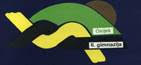 II. GIMNAZIJA OSIJEKKamila Firingera 5Dodatni obrazac za upis u II. gimnaziju Osijek šk. godine 2020./2021.*Učenik može izabrati SAMO JEDNO dvogodišnje učenje predmeta (ili Fizika ili Kemija)Datum: _____________________Potpis učenika				                                                      Potpis roditelja________________________			    	           _____________________Ime i prezimeU navedenim stupcima izaberite predmete:Prvi strani jezikEngleski jezikDrugi strani jezikNjemački jezik početniNjemački jezik napredniNjemački napredni jezik s DSDFrancuski jezikTalijanski jezikIzborni predmet VjeronaukEtika Fizika*Četverogodišnje učenjeDvogodišnje učenjeKemija*Četverogodišnje učenjeDvogodišnje učenje